Apple Cranberry CrispClassic chewy apple crisp with cranberries and a crunchy oat top.Ingredients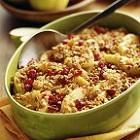 3 cup chopped apples2 cup fresh cranberries1/3 cup SPLENDA® No Calorie Sweetener, granulated1 each cooking spray1/3 cup whole wheat flour1 cup old fashioned rolled oats1/3 cup SPLENDA® Brown Sugar Blend1/4 cup canola oilDirectionsPreheat oven to 350F. Coat 8" x 8" baking dish with cooking spray and set aside. Mix apples, cranberries, and granulated SPLENDA No Calorie Sweetener. Add to baking dish. In small mixing bowl, blend flour, oats, SPLENDA Brown Sugar Blend, and oil with fork to make crumbs. Sprinkle crumbs on top of apple mixture. Bake 40 minutes or until crumbs are just light brown. Serve warm or cold. Makes 3 servingsNutrition Facts: Calories 127.1Total Fat 5.2g Total Carbohydrates 19.5g 	 Dietary Fiber 2.5g 	 Protein 1.4g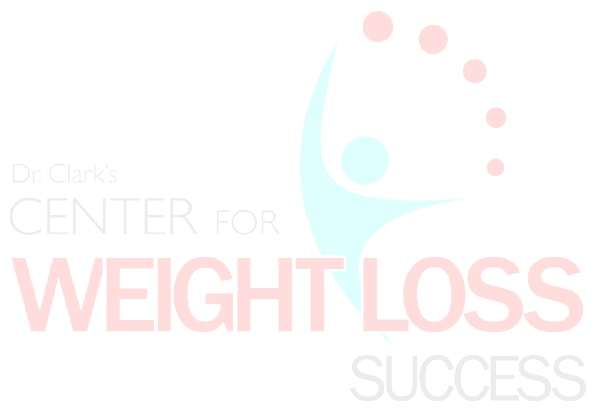 From dlife.com